El trabajo con esmeriladoras portátiles manuales solo puede comenzar después de seleccionar la herramienta y rueda correcta para el trabajo.inspeccionar la esmeriladora, la rueda y la guarda.conducir una prueba de anillo en la rueda abrasiva.todas las anteriores.Es normal experimentar vibraciones excesivas y escuchar ruidos inusuales al usar una esmeriladora portátil.VerdaderoFalsoCorra las ruedas recién montadas a una velocidad de operación por 		 antes de comenzar a usar.unos segundos15 segundos1 minuto10 minutosUna esmeriladora portátil puede ser fijada con sujetadoras al intentar moler en proyectos más pequeños.VerdaderoFalsoAlmacene las esmeriladoras portátilesen el piso.en un ambiente mojado, húmedo.cerca de materiales combustiblesen estantes o ganchos.El trabajo con esmeriladoras portátiles manuales solo puede comenzar después de seleccionar la herramienta y rueda correcta para el trabajo.inspeccionar la esmeriladora, la rueda y la guarda.conducir una prueba de anillo en la rueda abrasiva.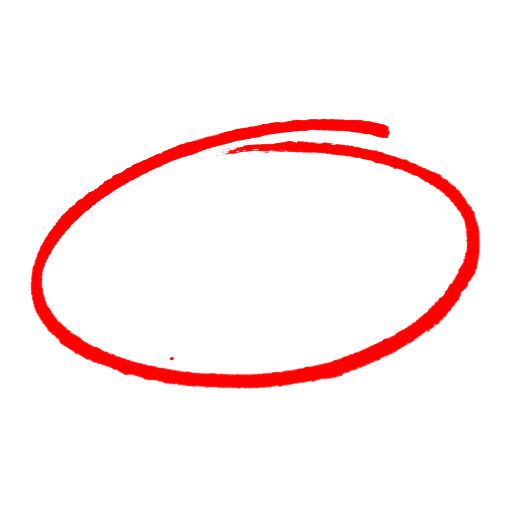 todas las anteriores.Es normal experimentar vibraciones excesivas y escuchar ruidos inusuales al usar una esmeriladora portátil.VerdaderoFalsoCorra las ruedas recién montadas a una velocidad de operación por 		 antes de comenzar a usar.unos segundos15 segundos1 minuto10 minutosUna esmeriladora portátil puede ser fijada con sujetadoras al intentar moler en proyectos más pequeños.VerdaderoFalsoAlmacene las esmeriladoras portátilesen el piso.en un ambiente mojado, húmedo.cerca de materiales combustiblesen estantes o ganchos.SAFETY MEETING QUIZPRUEBA DE REUNIÓN DE SEGURIDADSAFETY MEETING QUIZPRUEBA DE REUNIÓN DE SEGURIDAD